Артикуляционная гимнастика для звука «Р»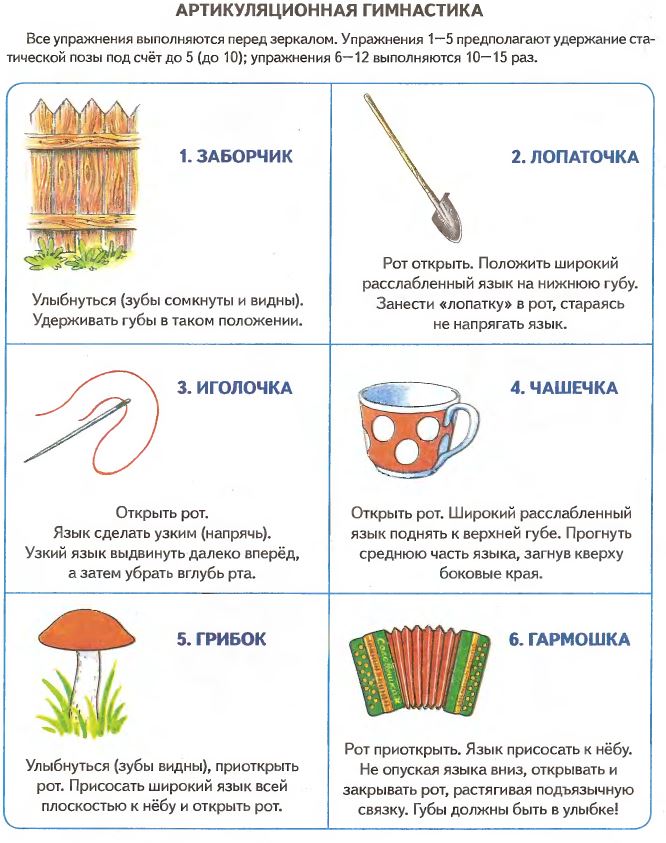 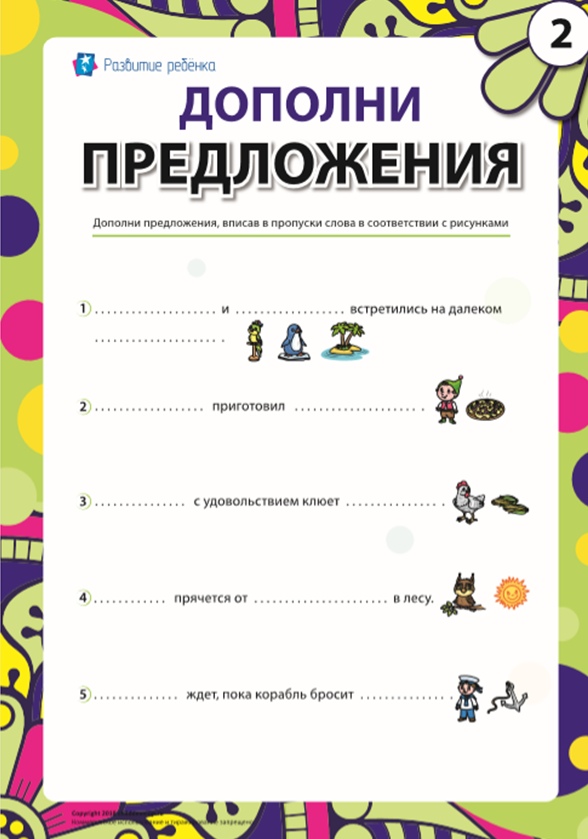 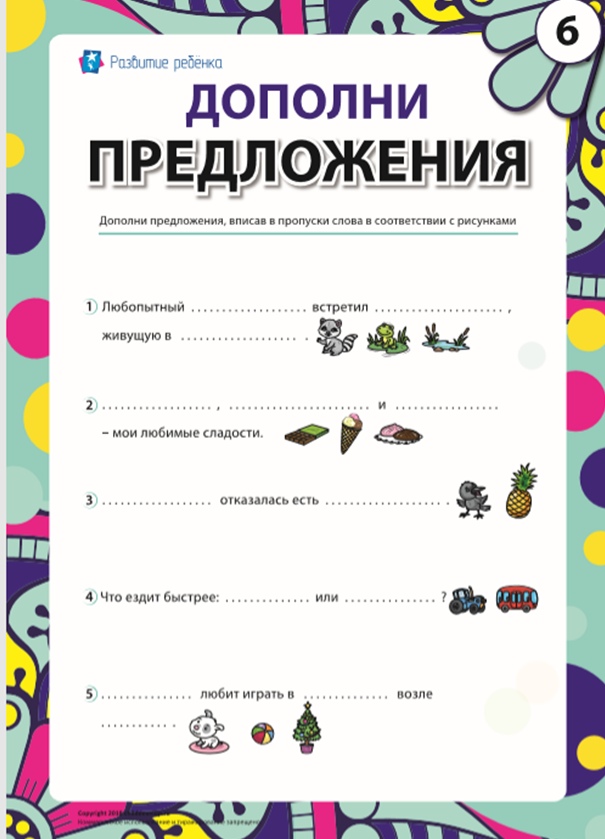 